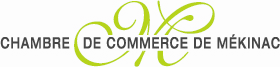 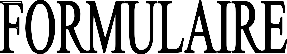 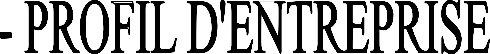 QUESTIONS GÉNÉRALES SUR L’ENTREPRISEPRODUITS ET OU SERVICES OFFERTS?SI VOTRE ENTREPRISE COMPTE PLUSIEURS VOLETS, QUEL EST CELUI QUI PRÉDOMINE?QUELLES ACTIONS VOUS PERMETTENT DE VOUS DÉMARQUER DE LA CONCURRENCE ET D’AMÉLIORER LA SATISFACTION DE VOTRE CLINETÈLE?D’OÙ PROVIENT VOTRE CLIENTÈLE?LOCALE (MÉKINAC)		%RÉGIONALE (MAURICIE)		%PROVINCIALE (LA PROVINCE)		%NATIONALE (PAYS)		%INTERNATIONALE (ÉTRANGER)	%DANS L’ANNÉE 2015-2016VOTRE CHIFFRE D’AFFAIRES A ÉTÉ:NOMBRE D’EMPLOYÉS?TEMPS PLEIN	 	TEMPS PARTIEL	 	AUGMENTATION?  	  AUGMENTATION?  	 DIMINUTION?  	  DIMINUTION?  	 IMPLICATION SOCIALE DE L’ENTREPRISE ET/OU DES DIRIGEANTS?HONNEURS, RECONNAISSANCES ET PRIX REÇUS?RAISONS QUI POURRAIENT CONVAINCRE LE JURY DE VOUS ACCORDER UN PRIX?AVEZ-VOUS EFFECTUÉ DES CHANGEMENTS ET/OU AMÉLIORATIONS, AU COURS DE LA DERNIÈRE ANNÉE, QUI ONT EU UN IMPACT SUR VOTRE ENTREPRISE?QU’EST-CE QUI CARACTÉRISE VOTRE STYLE DE GESTION ET VOS VALEURS D’ENTREPRISE? (ADMINISTRATION, RESSOURCES HUMAINES, MOBILISATION, RENDEMENT, ECT)Y-a-t-il une autre catégorie, autre que celle présélectionnée, dans laquelle vous aimeriez vous retrouver? _______________________________(voir fichier joint)NOM DE L’ENTREPRISE:TÉLÉPHONE:ADRESSE:TÉLÉCOPIEUR:VILLE:COURRIEL:CODE POSTAL:SITE INTERNET:PROPRIÉTAIRE(S):ANNÉE DE FONDATION:ANNÉE D’ACQUISITION:NOMBRE DE GÉNÉRATION:PERSONNE RESSOURCE:FONCTION:AUGMENTATION 	%STABLE 	%DIMINUTION 	%